1.13	根据第238号决议（WRC-15），审议为国际移动通信（IMT）的未来发展确定频段，包括为作为主要业务的移动业务做出附加划分的可能性；有关45.5 – 47 GHz频段的提案引言瑞典、克罗地亚（共和国）、立陶宛（共和国）、斯洛文尼亚（共和国）主管部门高兴地提交有关处理WRC-19议项1.13中45.5-47 GHz频率范围的提案。除本提案外，上述主管部门还支持欧洲邮政和电信主管部门大会（CEPT）提出的多个提案。在为WRC-19准备该提案时，上述主管部门已考虑到最新的ITU-R研究和建议书以及CPM19-2的结果。提案瑞典、克罗地亚（共和国）、立陶宛（共和国）、斯洛文尼亚（共和国）主管部门提议，将45.5-47 GHz频段确定由有意实施国际移动通信（IMT）地面部分的主管部门使用。第238号决议（WRC-15）请WRC-19在共用和兼容性研究结果的基础上，考虑为作为主要业务的移动业务提供附加频谱划分，同时考虑为IMT的地面部分确定频段。在CPM19-2上提交的研究表明，IMT-2020和MSS有可能在45.5-47 GHz频段内共用频率（见CPM19-2/182和CPM19-2/186号文件）。该提案与WRC-19的CPM报告中方法F3，备选方案1一致。第5条频率划分第IV节 – 频率划分表
（见第2.1款）

MOD	HRV/LTU/SVN/S/40/140-47.5 GHz理由：	第238号决议（WRC-15）请WRC-19在共用和兼容性研究结果的基础上，考虑为作为主要业务的移动业务提供附加频谱划分，同时考虑为IMT的地面部分确定频段。在CPM19-2上提交的研究表明，IMT-2020和MSS有可能在45.5-47 GHz频段内共用频率。为了支持将45.5-47 GHz频段确定用于IMT，需要进行此修订。ADD	HRV/LTU/SVN/S/40/25.F113	45.5-47 GHz频段确定由有意实施国际移动通信（IMT）地面部分的主管部门使用，同时考虑第5.553款。这种确定不排除已在该频段获得划分的业务的任何应用对这些频段的使用，亦未在《无线电规则》中确定优先权。[第[B113-IMT 40/50 GHZ]号决议（WRC-19）适用。]（WRC-19）理由：	通过该脚注，将45.5-47 GHz频段确定用于国际移动通信（IMT）地面部分，目的是满足对24 GHz以上频段的额外频谱需求。研究表明，IMT-2020与在45.5-47 GHz频段内运行的其他业务共用频谱是可行的，这些修订规定在45.5-47 GHz频段上为IMT确定划分。这有助于形成全球统一的IMT频段，对于实现全球漫游和规模经济效益非常必要。______________世界无线电通信大会（WRC-19）
2019年10月28日-11月22日，埃及沙姆沙伊赫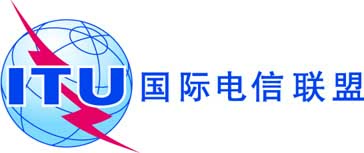 全体会议文件 40-C2019年10月3日原文：英文克罗地亚（共和国）/立陶宛（共和国）/斯洛文尼亚（共和国）/瑞典克罗地亚（共和国）/立陶宛（共和国）/斯洛文尼亚（共和国）/瑞典大会工作提案大会工作提案议项1.13议项1.13划分给以下业务划分给以下业务划分给以下业务1区2区3区40-40.5	卫星地球探测（地对空）		固定		卫星固定（空对地）  5.516B		移动		卫星移动（空对地）		空间研究（地对空）		卫星地球探测（空对地）40-40.5	卫星地球探测（地对空）		固定		卫星固定（空对地）  5.516B		移动		卫星移动（空对地）		空间研究（地对空）		卫星地球探测（空对地）40-40.5	卫星地球探测（地对空）		固定		卫星固定（空对地）  5.516B		移动		卫星移动（空对地）		空间研究（地对空）		卫星地球探测（空对地）40.5-41固定卫星固定 
  （空对地）广播卫星广播移动5.54740.5-41固定卫星固定 
  （空对地）  5.516B广播卫星广播移动卫星移动（空对地）5.54740.5-41固定卫星固定 
  （空对地）广播卫星广播移动5.54741-42.5	固定		卫星固定（空对地）  5.516B		广播		卫星广播		移动		5.547  5.551F  5.551H  5.551I41-42.5	固定		卫星固定（空对地）  5.516B		广播		卫星广播		移动		5.547  5.551F  5.551H  5.551I41-42.5	固定		卫星固定（空对地）  5.516B		广播		卫星广播		移动		5.547  5.551F  5.551H  5.551I42.5-43.5	固定		卫星固定（地对空）  5.552		移动（航空移动除外）		射电天文		5.149  5.54742.5-43.5	固定		卫星固定（地对空）  5.552		移动（航空移动除外）		射电天文		5.149  5.54742.5-43.5	固定		卫星固定（地对空）  5.552		移动（航空移动除外）		射电天文		5.149  5.54743.5-47	移动  5.553		卫星移动		无线电导航		卫星无线电导航		5.55443.5-47	移动  5.553		卫星移动		无线电导航		卫星无线电导航		5.55443.5-47	移动  5.553		卫星移动		无线电导航		卫星无线电导航		5.55447-47.2	业余		卫星业余47-47.2	业余		卫星业余47-47.2	业余		卫星业余47.2-47.5	固定		卫星固定（地对空）  5.552		移动		5.552A47.2-47.5	固定		卫星固定（地对空）  5.552		移动		5.552A47.2-47.5	固定		卫星固定（地对空）  5.552		移动		5.552A